MozambiqueMozambiqueMozambiqueOctober 2026October 2026October 2026October 2026SundayMondayTuesdayWednesdayThursdayFridaySaturday12345678910Peace and Reconciliation DayPublic Holiday111213141516171819202122232425262728293031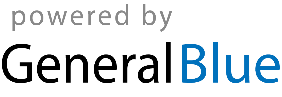 